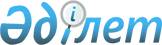 Об утверждении перечня национальных институтов развития и иных юридических лиц, пятьдесят и более процентов голосующих акций (долей участия в уставном капитале) которых прямо либо косвенно принадлежат государству, уполномоченных на реализацию мер государственного стимулирования промышленностиПостановление Правительства Республики Казахстан от 21 ноября 2022 года № 932.
      Сноска. Заголовок - в редакции постановления Правительства РК от 08.04.2024 № 261.
      В соответствии с подпунктом 2) статьи 8 Закона Республики Казахстан "О промышленной политике" Правительство Республики Казахстан ПОСТАНОВЛЯЕТ:
      1. Утвердить прилагаемый перечень национальных институтов развития и иных юридических лиц, пятьдесят и более процентов голосующих акций (долей участия в уставном капитале) которых прямо либо косвенно принадлежат государству, уполномоченных на реализацию мер государственного стимулирования промышленности.
      Сноска. Пункт 1 - в редакции постановления Правительства РК от 08.04.2024 № 261.


      2. Признать утратившими силу некоторые решения Правительства Республики Казахстан согласно приложению к настоящему постановлению.
      3. Настоящее постановление вводится в действие по истечении десяти календарных дней после дня его первого официального опубликования. Перечень национальных институтов развития и иных юридических лиц, пятьдесят и более процентов голосующих акций (долей участия в уставном капитале) которых прямо либо косвенно принадлежат государству, уполномоченных на реализацию мер государственного стимулирования промышленности
      Сноска. Заголовок - в редакции постановления Правительства РК от 08.04.2024 № 261.
      Сноска. Перечень с изменениями, внесенными постановлениями Правительства РК от 15.02.2023 № 126; от 13.04.2023 № 301; от 19.09.2023 № 812.
      1. Национальный институт в области развития промышленности:
      акционерное общество "Казахстанский центр индустрии и экспорта "QazIndustry".
      2. Национальный институт в области развития внутристрановой ценности:
      акционерное общество "Казахстанский центр индустрии и экспорта "QazIndustry".
      3. Национальный институт в области стимулирования субъектов промышленно-инновационной деятельности:
      акционерное общество "Банк Развития Казахстана".
      4. Исключен постановлением Правительства РК от 13.04.2023 № 301.


      5. Иные юридические лица, пятьдесят и более процентов голосующих акций (долей участия в уставном капитале) которых прямо либо косвенно принадлежат государству, уполномоченных на реализацию мер государственного стимулирования промышленности:
      акционерное общество "Фонд развития предпринимательства "Даму";
      акционерное общество "Фонд развития промышленности";
      акционерное общество "Kazyna Capital Management";
      акционерное общество "Социально-предпринимательская корпорация "Astana";
      акционерное общество "Социально-предпринимательская корпорация "Алматы";
      акционерное общество "Социально-предпринимательская корпорация "Kokshe";
      акционерное общество "Социально-предпринимательская корпорация "Актобе";
      акционерное общество "Региональный институт развития "Социально-предпринимательская корпорация "Жетісу";
      акционерное общество "Социально-предпринимательская корпорация "Атырау";
      акционерное общество "Социально-предпринимательская корпорация "Aqjaiyq";
      акционерное общество "Социально-предпринимательская корпорация "Тараз";
      акционерное общество "Социально-предпринимательская корпорация "Сарыарка";
      акционерное общество "Социально-предпринимательская корпорация "Тобол";
      акционерное общество "Социально-предпринимательская корпорация "Байконыр (Байконур)";
      акционерное общество "Социально-предпринимательская корпорация "Каспий";
      акционерное общество "Социально-предпринимательская корпорация "Туркестан";
      акционерное общество "Социально-предпринимательская корпорация "Павлодар";
      акционерное общество "Социально-предпринимательская корпорация "Солтүстік";
      акционерное общество "Социально-предпринимательская корпорация "Ертіс";
      акционерное общество "Социально-предпринимательская корпорация "Ұлытау";
      акционерное общество "Социально-предпринимательская корпорация "Shymkent".
      акционерное общество "Социально-предпринимательская корпорация "Қонаев";
      акционерное общество "Социально-предпринимательская корпорация "Семей".
      6. Национальные институты развития в области развития и продвижения несырьевого экспорта:
      акционерное общество "Экспортно-кредитное агентство Казахстана";
      акционерное общество "Центр развития торговой политики "QazTrade".
      Сноска. Пункт 6– в редакции постановления Правительства РК от 08.04.2024 № 261.

      


      ___________________ Перечень утративших силу некоторых решений Правительства Республики Казахстан
      1. Постановление Правительства Республики Казахстан от 30 июля 2016 года № 450 "Об утверждении перечня национальных институтов развития и иных юридических лиц, пятьдесят и более процентов голосующих акций (долей участия в уставном капитале) которых прямо либо косвенно принадлежат государству, уполномоченных на реализацию мер государственной поддержки индустриально-инновационной деятельности".
      2. Пункт 8 изменений и дополнений, которые вносятся в некоторые решения Правительства Республики Казахстан, утвержденных постановлением Правительства Республики Казахстан от 1 марта 2017 года № 100 "О переименовании акционерного общества "Национальное агентство по экспорту и инвестициям "KAZNEX INVEST".
      3. Пункт 4 изменений и дополнений, которые вносятся в некоторые решения Правительства Республики Казахстан, утвержденных постановлением Правительства Республики Казахстан от 10 марта 2017 года № 112 "О внесении изменений и дополнений в некоторые решения Правительства Республики Казахстан".
      4. Пункт 10 изменений, которые вносятся в некоторые решения Правительства Республики Казахстан, утвержденных постановлением Правительства Республики Казахстан от 10 декабря 2018 года № 818 "О внесении изменений в некоторые решения Правительства Республики Казахстан и признании утратившими силу некоторых решений Правительства Республики Казахстан".
      5. Пункт 5 изменений, которые вносятся в некоторые решения Правительства Республики Казахстан, утвержденных постановлением Правительства Республики Казахстан от 13 декабря 2018 года № 830 "О некоторых мерах по оптимизации системы управления институтами развития".
      6. Пункт 3 изменений, которые вносятся в некоторые решения Правительства Республики Казахстан, утвержденных постановлением Правительства Республики Казахстан от 20 февраля 2019 года № 75 "О внесении изменений в некоторые решения Правительства Республики Казахстан".
      7. Пункт 8 изменений и дополнений, которые вносятся в некоторые решения Правительства Республики Казахстан, утвержденных постановлением Правительства Республики Казахстан от 19 апреля 2019 года № 215 "О некоторых вопросах акционерного общества "Казахстанский институт развития индустрии".
      8. Пункт 6 изменений и дополнений, которые вносятся в некоторые решения Правительства Республики Казахстан, утвержденных постановлением Правительства Республики Казахстан от 29 июля 2019 года № 546 "О переименовании акционерного общества "Казахстанский центр индустрии и экспорта" в акционерное общество "Казахстанский центр индустрии и экспорта "QazIndustry".
      9. Пункт 4 изменений и дополнений, которые вносятся в некоторые решения Правительства Республики Казахстан, утвержденных постановлением Правительства Республики Казахстан от 6 сентября 2019 года № 663 "О переименовании акционерного общества "Центр развития торговой политики" в акционерное общество "Центр развития торговой политики "QazTrade".
      10. Подпункт 2) пункта 1 постановления Правительства Республики Казахстан от 23 декабря 2019 года № 959 "О внесении изменений в постановления Правительства Республики Казахстан от 3 июня 2010 года № 508 "О создании акционерного общества "Казахстанский институт развития индустрии" и от 30 июля 2016 года № 450 "Об утверждении перечня национальных институтов развития и иных юридических лиц, пятьдесят и более процентов голосующих акций (долей участия в уставном капитале) которых прямо либо косвенно принадлежат государству, уполномоченных на реализацию мер государственной поддержки индустриально-инновационной деятельности".
      11. Постановление Правительства Республики Казахстан от 5 августа 2021 года № 521 "О внесении изменения в постановление Правительства Республики Казахстан от 30 июля 2016 года № 450 "Об утверждении перечня национальных институтов развития и иных юридических лиц, пятьдесят и более процентов голосующих акций (долей участия в уставном капитале) которых прямо либо косвенно принадлежат государству, уполномоченных на реализацию мер государственной поддержки индустриально-инновационной деятельности".
      ______________________
					© 2012. РГП на ПХВ «Институт законодательства и правовой информации Республики Казахстан» Министерства юстиции Республики Казахстан
				
      Премьер-МинистрРеспублики Казахстан 

А. Смаилов
Утвержден
постановлением Правительства
Республики Казахстан
от 21 ноября 2022 года № 932Приложение
к постановлению Правительства
Республики Казахстан
от 21 ноября 2022 года № 932